.      Предмет: МКласс: 3 Количество присутствующих:Количество отсутствующих:Дата:26.04ФИО учителя: Угатьева Е.М.ФИО учителя: Угатьева Е.М.ФИО учителя: Угатьева Е.М.Тема УМК149.  Решение задач разных видов. 149.  Решение задач разных видов. 149.  Решение задач разных видов. Тема разделаТема подразделаРАЗДЕЛ 4 В Способы решения задач 5.1 Задачи и математическая модель.РАЗДЕЛ 4 В Способы решения задач 5.1 Задачи и математическая модель.РАЗДЕЛ 4 В Способы решения задач 5.1 Задачи и математическая модель.Сквозная темаКультура отдыха. Праздники. Культура отдыха. Праздники. Культура отдыха. Праздники. Цели обучения  из долгосрочного плана3.5.1.2 -  использовать при решении задач зависимость между величинами: масса одного предмета, количество, общая масса/ расход на один предмет, количество предметов, общий расход/ ширина, длина, площадь3.5.1.1 - моделировать условие задачи в 2-3 действия в виде таблицы, линейной, столбчатой диаграммы, схемы, краткой записи; 3.5.1.2 -  использовать при решении задач зависимость между величинами: масса одного предмета, количество, общая масса/ расход на один предмет, количество предметов, общий расход/ ширина, длина, площадь3.5.1.1 - моделировать условие задачи в 2-3 действия в виде таблицы, линейной, столбчатой диаграммы, схемы, краткой записи; 3.5.1.2 -  использовать при решении задач зависимость между величинами: масса одного предмета, количество, общая масса/ расход на один предмет, количество предметов, общий расход/ ширина, длина, площадь3.5.1.1 - моделировать условие задачи в 2-3 действия в виде таблицы, линейной, столбчатой диаграммы, схемы, краткой записи; Цели урока Все будут использовать при решении задач зависимость между величинами: масса одного предмета, количество, общая масса, ширина, длина, площадь.Большинство смогут преобразовывать формулы для решения геометрических задач. Некоторые смогут выполнить задание из раздела  «Математика в жизни»Все будут использовать при решении задач зависимость между величинами: масса одного предмета, количество, общая масса, ширина, длина, площадь.Большинство смогут преобразовывать формулы для решения геометрических задач. Некоторые смогут выполнить задание из раздела  «Математика в жизни»Все будут использовать при решении задач зависимость между величинами: масса одного предмета, количество, общая масса, ширина, длина, площадь.Большинство смогут преобразовывать формулы для решения геометрических задач. Некоторые смогут выполнить задание из раздела  «Математика в жизни»Этап урока/ ВремяДействия педагогаДействия ученикаМетодыоценивания РесурсыНачало урока 10 Мотивация к учебной деятельности.Прозвенел уже звонок, начинаем наш урок. Вы, ребята, не зевайте, а смекайте и решайте.Поприветствуйте наших гостей. Покажите, пожалуйста, какое у вас настроение.Чудесным пусть будет у вас настроение, Легко и свободно дается учение.- Садитесь пожалуйста.- Для начала проведём мозговую гимнастику( « Качания головой», « Шапочка для размышлений»,«Ленивые восьмёрки», «Моргания»)- Перед тем как приступить к работе, давайте немного разомнёмся. Я буду читать вам задачки с подвохом. Слушайте внимательно, отвечайте быстро. Разминка.1. На груше росло 37 груш, а на тополе на 5 меньше. Сколько груш росло на тополе?Ответ: Груши на тополе не растут.2. Два лыжника выехали одновременно навстречу друг другу. Первый ехал до встречи 2 часа. Сколько времени ехал до встречи второй лыжник?Ответ: 23. На столе лежит яблоко. Его разделили на 4 части. Сколько яблок лежит на столе?Ответ: 14. Летели три страуса. Охотник одного подстрелил. Сколько страусов осталось?Ответ: Страусы не летают5. Петух, стоя на одной ноге, весит 3 кг. Сколько он будет весить, стоя на двух ногах?Ответ: 3 кг.6. Одно яйцо нужно варить 5 минут. Сколько времени потребуется, чтобы сварить 6 таких яиц?Ответ: 5 минут.7. На какой вопрос никто не может ответить "Да"? (- Ты спишь?)8.  Под каким кустом прячется заяц во время дождя? ( под мокрым)Выполняют упражнения.Отвечают на вопросы./Приём «Словесная похвала»Приём «Словесная похвала»Методическое пособие О.ХолодоваИнтернет ресурсыhttps://kladraz.ru/metodika/uchitelyu-nachalnoi-shkoly/zadachi-na-smekalku-s-otvetami-po-matematike-2-3-klas.htmlНачало урока 10 Актуализация знаний. Устный счёт.1)Работа с тренажёром «Таблица умножения» Выполняют вычисления на времяПриём «Словесная похвала»Карточки с примерамиНачало урока 10 Работа в тетради.Каллиграфическая минутка.- Откройте тетради, пропишите цифры. Отметьте самую красивую цифру коронкой. Запишите число, классная работа.Записывают дату, вид работы, прописывают каллиграфическую минутку. Самооценивание приём «Королева красоты»тетрадьНачало урока 10 Целеполагание. -В каждой семье справляют праздники. Наряду с традиционными, которые отмечает вся страна, у каждой семьи есть свои собственные.  Ребята, а вы любите праздники?Сегодня на уроке мы будем учиться организовывать семейный праздник. Сам по себе праздник не получится, без помощи каждого члена семьи. Наш урок пройдет под девизом: «Вместе не трудно, вместе не тесно, вместе легко и всегда интересно!»- Для начала давайте, ребята, посчитаем .Вам нужно будет в группе выполнить вычисления. За тем, расположить карточки с ответами в порядке возрастания. Работаем дружно, помогаем друг другу. Деление на группы «Мальчики» и «Девочки» Письменное умножение и деление: 135Х6 =810 (Ч)         804:4=201(Д)176Х5=880 (И)          742:7=106 (З)255Х2=510 (А)          390:2=195 (А) - Расставьте ответы в порядке возрастания, переверните карточки и прочтите.- Какая тема нашего урока? Правильно «Решение задач».- Какую цель мы поставим сегодня перед собой? Самостоятельно формулируют цель урока.Цель: решать задачи.Приём «Словесная похвала»КарточкиЦель фиксируется на доске.Середина урока 30Работа по теме урока.- Какие задачи мы решали на прошлом уроке? -Для чего нам нужно уметь решать задачи такого типа? Где это будет использоваться в дальнейшем? Как выдумаете, пригодится ли умение решать задачи при организации праздника?-  И так, начинаем готовиться к празднику.  - Что нужно, чтобы подготовить праздник? - Правильно, для начала приготовим помещение для праздника. Для этого вам нужно выполнить задание. Работать будем в парах. - Молодцы, с заданием справились. Можем продолжать подготовку к празднику. Помещение у нас уже есть. Что нужно, чтобы чувствовалось хорошее настроение и праздник прошёл весело?- Правильно, приготовить украшения. Для этого решим задачу. Откройте учебник на с. 52, прочтите задачу 4.Коллективное  решение задачи по учебнику  Коллективная работа.Решение: 1) 5*10=50 (шт.) шаров2) 50:2= 25 (шт.) колпаков3) 25:5=5(шт.) хлопушекОтвет: 5 хлопушек - На нахождение цены, количества и стоимости. Общий вес, количество, вес одного предмета.Площадь прямоугольника и квадрата.Каждая пара получает карточку с заданием. Определяют формулу для решения, решают . Озвучивают решение и ответЧитают задачу. Разбирают и решают задачу.Приём «Словесная похвала»Приём «Аплодисменты»1- карточкаДлина комнаты  9 метров, ширина 5метров. Чему равна площадь комнаты?2-карточкаДвор огорожен забором. Длина одной стороны забора равна 6метров. Чему равна площадь двора?3- карточкаРазмер детской площадки во дворе – 56 метров   квадратных. Найди длину детской площадки, если её ширина равна 7 метров. Задача 4.Тимур отметил день рождения с друзьями со двора. Для праздника он приготовил 5 упаковок шаров по 10 штук, бумажных колпаков- в 2 раза меньше, чем шаров, а хлопушек- в 5 раз меньше, чем колпаков. Сколько хлопушек он приготовил?Середина урока 30Физминутка Чударики «Самолёт»физическая и эмоциональная разгрузкаСередина урока 30- Зал мы с вами украсили. Что ещё необходимо для праздника? Задание ФО -Правильно угощения и игрушки для игр. Чтобы их приобрести вам нужно будет самостоятельно выполнить задания. Фронтальная работа-Внимательно рассмотрите таблицы. Какие формулы нам помогут в решении этих задач?- Самостоятельно выполните эти задания.-  Записываем формулу, решение и ответ  - Проверять и оценивать будете друг друга сами.Образец для проверки.Задача.К=Мобщ.:М1.= 1000:200=5 (шт.) ( 2 б.)Мобщ.= М*К=50*5=250 (г) (2б.)Ответ: 250 граммов (1б)2-задачаС=Ц*К=400*2=800 (тг) ( 2 б.)Ц=С:К= 800:10=80 (тг) ( 2 б.)Ответ: 80 тенге Повторяют формулы.К = М общ.: М1М общ.= М1* КС=Ц*КЦ=С:КЗнакомятся с критериями оценивания. Решают задачи. Записывают решение и ответОбмениваются тетрадями, проверяют друг друга по образцу. Критерий оценивания: решают задачи Дескрипторы:1Правильно подбирает формулу (1 б.)2 Выполняет первое действие (1б)3.Правильно подбирает формулу (1 б)4. Выполняет второе действие (1б.)5. Верно записывает ответ (1 б.)За 2- задачи 10 б.Карточка с задачами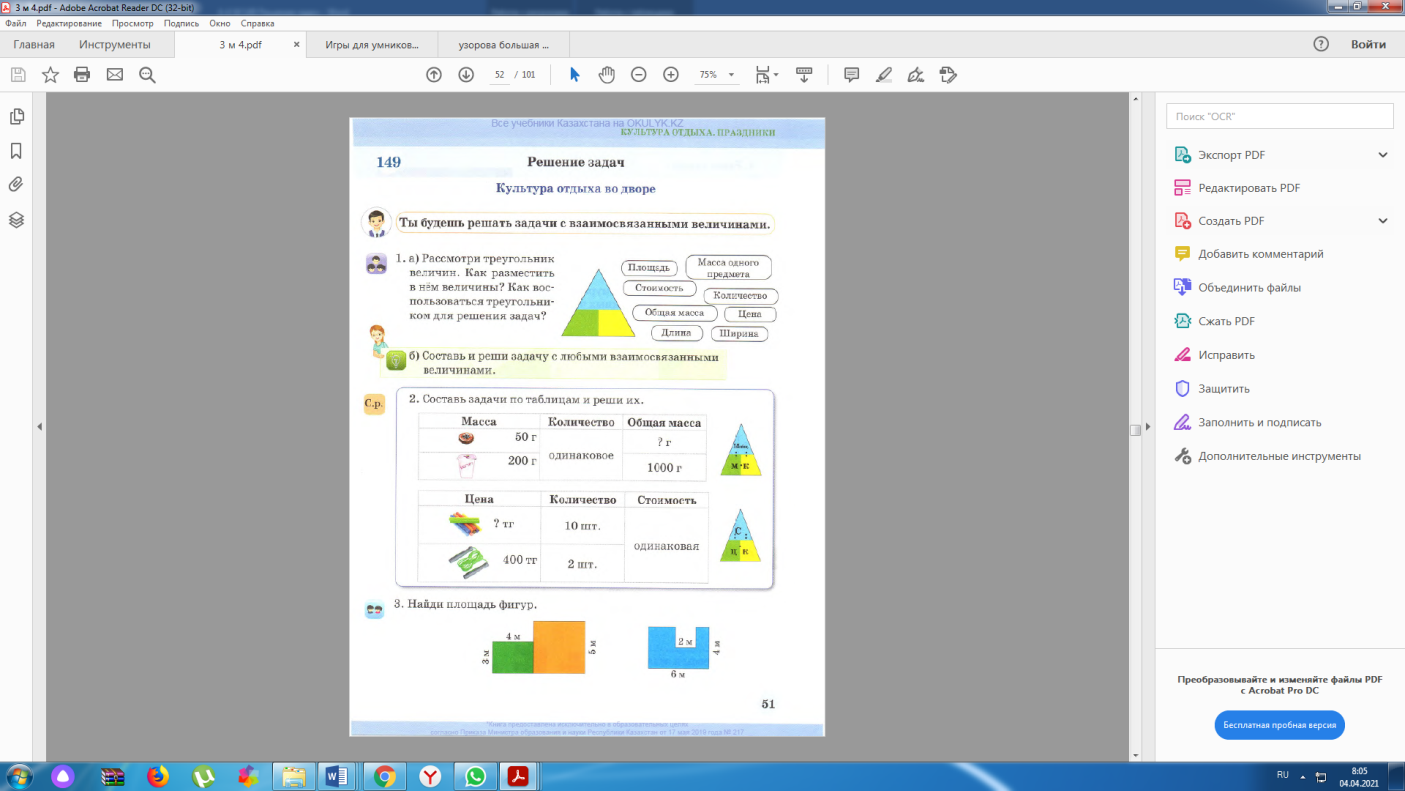 Середина урока 30 Задание для тех, кто быстро справился с предыдущим заданием.   Работа по карточке1)8*8= 64 дм кВ.64:4= 16 дм.кв2)18:2=9см52*9=468 см кВ468:2=234см кВ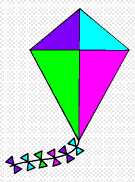 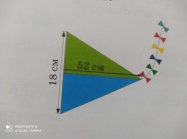 На день рождения Тимура дети запускали воздушных змеев. Вычисли площадь бумажных частей змеев.Середина урока 30- Мы хорошо подготовились к празднику. Осталось обновить гардероб. Ученики предлагают варианты покупок на сумму 5.000 тенге, т.е. выбирают одежду. 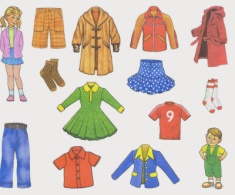 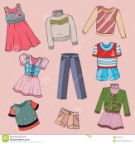 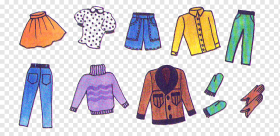 Дополнительное задание. Фронтальная работа  Девочка купила 8 булочек по 30 тенге. Сколько денег заплатила девочка за покупку?    Мяч  стоит 1500 тенге. Сколько стоит 2 таких мяча ?  За 9 тетрадей заплатили 270 тенге. Сколько стоит одна тетрадь?  За 7 карандашей заплатили 490 рублей. Сколько стоит один карандаш?   Для детского сада купили коробки с карандашами. За покупку заплатили 540 тенге. Одна коробка стоит 270 тенге. Сколько коробок с карандашами купили?  1 кг конфет стоит 1200 тенге. Сколько килограммов конфет купили, если за покупку заплатили 2400 тенге?Отвечают на вопросыПриём «Словесная похвала»Конец урока5Итог.Домашнее задание. - Откройте дневник запишите домашнее задание: работа по карточке без проверки, с.52 №7- Откройте с.52 №7. Посмотрите на уравнения. Как будете их решать? Сначала упростить, подписать компоненты и найти неизвестный компонент.- Каким компонентом является х в первом уравнении? Правильно слагаемым. Как найти неизвестное слагаемое? Правильно, из суммы вычесть известное слагаемое.Каким компонентом является у во втором уравнении? Правильно, уменьшаемым. Как найти уменьшаемое? Правильно, надо к разности прибавить вычитаемое.- Молодцы. Я думаю вы справитесь с домашним заданием хорошо. Рефлексия- Давайте вспомним чем мы сегодня занимались на уроке? Что было легко, а над чем нужно было потрудиться?-Достигли ли мы цели урока?- Давайте украсим наш праздник шарами.Кто справился со всеми заданиями, всё понял, возьмите красный шарик. У кого возникали трудности- синий или фиолетовый. Кто совсем ничего не понял – зелёный. - Спасибо за работу! Досвидания.Рефлексируют по материалу урокаНадувают шарикиВоздушные шарыкарточка